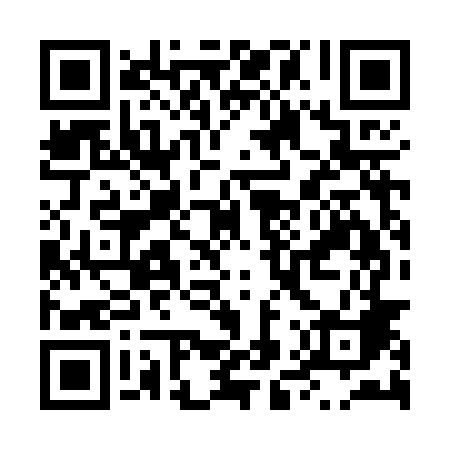 Ramadan times for Abolo II, CongoMon 11 Mar 2024 - Wed 10 Apr 2024High Latitude Method: NonePrayer Calculation Method: Muslim World LeagueAsar Calculation Method: ShafiPrayer times provided by https://www.salahtimes.comDateDayFajrSuhurSunriseDhuhrAsrIftarMaghribIsha11Mon5:015:016:1012:133:196:166:167:2112Tue5:015:016:0912:133:196:166:167:2113Wed5:005:006:0912:123:186:166:167:2014Thu5:005:006:0912:123:176:156:157:2015Fri5:005:006:0912:123:166:156:157:2016Sat5:005:006:0812:123:156:156:157:2017Sun4:594:596:0812:113:146:156:157:1918Mon4:594:596:0812:113:136:146:147:1919Tue4:594:596:0712:113:116:146:147:1920Wed4:594:596:0712:103:106:146:147:1821Thu4:584:586:0712:103:116:136:137:1822Fri4:584:586:0712:103:116:136:137:1823Sat4:584:586:0612:103:126:136:137:1724Sun4:574:576:0612:093:126:136:137:1725Mon4:574:576:0612:093:136:126:127:1726Tue4:574:576:0512:093:136:126:127:1727Wed4:564:566:0512:083:136:126:127:1628Thu4:564:566:0512:083:146:116:117:1629Fri4:564:566:0412:083:146:116:117:1630Sat4:554:556:0412:073:156:116:117:1631Sun4:554:556:0412:073:156:106:107:151Mon4:554:556:0412:073:156:106:107:152Tue4:544:546:0312:073:156:106:107:153Wed4:544:546:0312:063:166:106:107:154Thu4:544:546:0312:063:166:096:097:145Fri4:534:536:0212:063:166:096:097:146Sat4:534:536:0212:053:176:096:097:147Sun4:534:536:0212:053:176:086:087:148Mon4:524:526:0112:053:176:086:087:139Tue4:524:526:0112:053:176:086:087:1310Wed4:524:526:0112:043:176:086:087:13